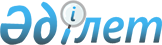 Қазақстан Республикасының Премьер-Министрі Қ.К. Тоқаевтың Тәжікстан Республикасына 1999 жылғы 16 желтоқсандағы жұмыс сапары барысында қол жеткізілген уағдаластықтарды жүзеге асыру жөніндегі іс-шаралар жоспарын бекіту туралыҚазақстан Республикасы Үкіметінің қаулысы 2000 жылғы 4 сәуір N 497

      Қазақстан Республикасының Үкіметі қаулы етеді: 

      1. Қоса беріліп отырған Қазақстан Республикасының Премьер-Министрі Қ.К. Тоқаевтың Тәжікстан Республикасына 1999 жылғы 16 желтоқсандағы жұмыс сапары барысында қол жеткізілген уағдаластықтарды жүзеге асыру жөніндегі іс-шаралар жоспары (бұдан әрі - Іс-шаралар жоспары) бекітілсін. 

      2. Қазақстан Республикасының Сыртқы істер министрлігі Іс-шаралар жоспарының орындалу барысы туралы Қазақстан Республикасының Үкіметін жартыжылдықта кемінде бір рет хабарландырып отырсын. 

      3. Осы қаулы қол қойылған күнінен бастап күшіне енеді. 

 

     Қазақстан Республикасының         Премьер-Министрі

                                              Қазақстан Республикасы                                              Үкіметінің 2000 жылғы                                                 N 497 қаулысымен                                                    бекітілген 



 

          Қазақстан Республикасының Премьер-Министрі Қ.К. Тоқаевтың        Тәжікстан Республикасына 1999 жылғы 16 желтоқсандағы жұмыс      сапары барысында қол жеткізілген уағдаластықтарды жүзеге асыру                              жөніндегі іс-шаралар жоспары__________________________________________________________________________N                Іс-шара               Орындалу         Орындалуына р/с                                      мерзімі          жауаптылар__________________________________________________________________________1                  2                       3                  4     __________________________________________________________________________ 1. Мынадай құжаттардың заңдық күшіне   енуі үшін қажетті мемлекетішілік   рәсімдерді жүргізу:   Қазақстан Республикасы мен Тәжікстан   2000 жылдың  Қаржы министрлігі   Республикасының арасындағы тауарларды:   ішінде   (жұмыстарды, қызмет көрсетулердің)   экспорты мен мипорты кезінде жанама    салықтар алудың принциптері туралы    келісім    Қазақстан Республикасы мен Тәжікстан       -//-     Қаржы министрлігі   Республикасы арасындағы табыстарға   және мүлікке (капиталға) қосарланған   салық салуды болдырмау және салық   төлеуден жалтаруға жол бермеу туралы    келісім     Қазақстан Республикасының Үкіметі,        -//-         Ұлттық Банк   Қазақстан Республикасының Ұлттық Банкі               (келісім бойынша)   мен Тәжікстан Республикасының Үкіметі,      Тәжікстан Республикасының Ұлттық Банкі   арасындағы Қазақстан теңгесі мен тәжік   рублінің өзара өтімділігін және бағамының   тұрақтылығын қамтамасыз ету жөніндегі   шаралар туралы келісім   Қазақстан Республикасының Үкіметі мен      -//-      Инвестициялар    Тәжікстан Республикасының Үкіметі                   жөніндегі агенттік   арасындағы Инвестицияларды өзара қорғау   туралы келісім      Қазақстан Республикасының Үкіметі мен      -//-        Қорғаныс            Тәжікстан Республикасының Үкіметі                    министрлігі     арасындағы Әскери саладағы ынтымақтастық   туралы келісім    Қазақстан Республикасының Үкіметі мен      -//-      Қорғаныс    Тәжікстан Республикасыныың Үкіметі                   министрлігі      арасындағы Әскери-техникалық ынтымақ.   тастық туралы келісім     Қазақстан Республикасының Үкіметі мен      -//-      Мемлекеттік кіріс    Тәжікстан Республикасыныың Үкіметі                   министрлігінің      арасындағы Кеден ісіндегі ынтымақтастық              Кеден комитеті   туралы келісім  2. Мынадай құжаттарды қол қоюға әзірлеу:   Қазақстан Республикасы мен Тәжікстан    2000 жылдың  Әділет министрлігі   Республикасы арасындағы Азаматтық және    үшінші   қылмыстық істер бойынша өзара құқықтық   тоқсаны   көмек көрсету туралы шарт     Қазақстан Республикасының Үкіметі мен   2000 жылдың  Білім және ғылым     Тәжікстан Республикасының Үкіметі         екінші     министрлігі, Туризм   арасындағы Білім және спорт саласындағы  тоқсаны     және спорт жөнін.   ынтымақтастық туралы келісім                         дегі агенттік   Қазақстан Республикасының Үкіметі мен       -//-     Мемлекеттік кіріс   Тәжікстан Республикасының Үкіметі                    министрлігі     арасындағы Экономикалық қылмыстармен    және салық заңдарын бұзушылықпен күрес    саласындағы ынтымақтастық және ақпарат      алмасу туралы келісім   Қазақстан Республикасының Үкіметі мен       -//-     Көлік және комму.   Тәжікстан Республикасының Үкіметі                    никациялар минис.   арасындағы Әуе қатынасы туралы келісім               трлігі     Қазақстан Республикасының Мемлекеттік   2000 жылдың  Мемлекеттік кіріс   кіріс министрлігі мен Тәжікстан           бірінші    министрлігінің   Республикасы Үкіметінің жанындағы Кеден   тоқсаны    Кеден комитеті   комитеті арасындағы Шекара арқылы заңсыз   алып өткен мәдени құндылықтарды ұстау   және қайтару мәселелері жөніндегі    ынтымақтастық пен өзара көмек туралы    келісім   Қазақстан Республикасының Мемлекеттік       -//-     Мемлекеттік кіріс   кіріс министрлігі мен Тәжікстан                      министрлігінің        Республикасы Үкіметінің жанындағы Кеден              Кеден комитеті   комитеті арасындағы Ынтымақтастық және    кеден құжаттары мен кедендік қамтамасыз   етулерді өзара тану туралы келісім        Қазақстан Республикасының Мемлекеттік       -//-     Мемлекеттік кіріс   кіріс министрлігі мен Тәжікстан                      министрлігінің        Республикасы Үкіметінің жанындағы Кеден              Кеден комитеті   комитеті арасындағы Контрабандамен және    кеден ережелерін бұзушылықпен, сондай-ақ    есірті құралдарының, психотроптық заттар    мен прекурсорлардың заңсыз айналымына   қарсы күрестегі ынтымақтастық туралы келісім   3. 1998 жылғы 3 қазандағы Экономикалық    ынтымақтастық жөніндегі қазақстан-тәжік   үкіметаралық комиссиясы мәжілісінің    хаттамасын орындау жөніндегі жұмысты   жалғастыру         Қазақстан Республикасы мен Тәжікстан    2000 жылдың      Ұлттық Банк   Республикасы банктерінің арасындағы       ішінде      (келісім бойынша)    1992 жылғы (корреспонденттік шоттарға                Қаржы министрлігі   өткенге дейін және өткеннен кейін)   өзара есеп айырысулардың сальдосын   реттеу туралы келісілген ұсыныс енгізу        Оқығандар:    Қобдалиева Н.М.    Орынбекова Д.К. 
					© 2012. Қазақстан Республикасы Әділет министрлігінің «Қазақстан Республикасының Заңнама және құқықтық ақпарат институты» ШЖҚ РМК
				